#44RUTHENIUMRu44	101.07ELEKTRONICA VULPENNENVINGERAFDRUKKENRuthenium wordt gebruikt om  legeringen van platina en palladium te harden die worden gebruikt in elektronica en schakelaars.Vulpenpunten worden getipt met slijtvaste ruthenium-, osmium- en reniumlegeringen .Rutheniumtetroxide wordt gebruikt om latente vingerafdrukken bloot te leggen, omdat de vetten in de afdruk het zwart maken.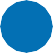 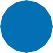 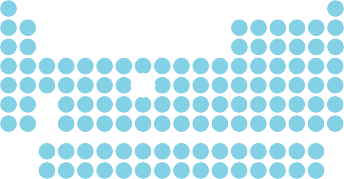 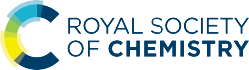 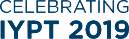 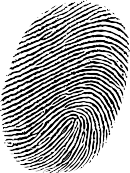 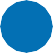 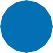 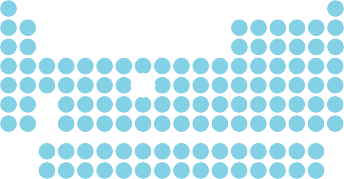 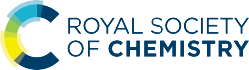 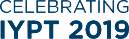 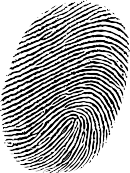 Ci	© 2019 Andy Brunning/Royal Society of Chemistry	#IYPT2019